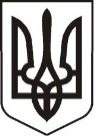 У К Р А Ї Н АЛ У Г А Н С Ь К А    О Б Л А С Т ЬП О П А С Н Я Н С Ь К А    М І С Ь К А    Р А Д А Ш О С Т О Г О   С К Л И К А Н Н ЯРОЗПОРЯДЖЕННЯміського  голови     «01» лютого 2018 р.	                    м. Попасна                                   № 17                       Про придбання блокнотівдля голів вуличних комітетів         З метою покращення роботи голів вуличних комітетів м. Попасна, згідно Програми загальноміських заходів з головами вуличних та квартальних комітетів м. Попасна на      2018 рік, затвердженої рішенням сесії міської ради  від 22.02.2017 № 91/13:1.   Придбати блокноти для голів вуличних комітетів м. Попасна. 2.   Витрати  на придбання блокнотів здійснити за рахунок коштів виконкому міської ради на виконання Програми загальноміських заходів з головами вуличних та квартальних комітетів м. Попасна на 2018 рік. Кошторис витрат  затвердити (додається). 3.  Контроль за виконанням даного розпорядження покласти на  заступника міського голови Гапотченко І.В. та фінансово-господарський відділ виконкому міської ради.        Міський голова                                                                               Ю.І. ОнищенкоВисоцька, 2 05 65Додаток  до розпорядження міського голови від 01.02.2018 № 17К О Ш ТО Р И Свитрат на  придбання Блокнот на пружині  -  50 шт.*28,00 грн. – 1400,00 грн.            ВСЬОГО:     1400,00    (одна тисяча чотириста грн. 00 коп.)     грн.   Начальник організаційного відділу                                                Н.О. Висоцька  Начальник фінансово-господарського відділу  -                                                                     головний бухгалтер                                                                          Я. С. Омельченко